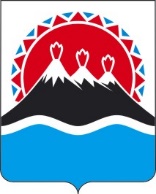 П О С Т А Н О В Л Е Н И ЕПРАВИТЕЛЬСТВАКАМЧАТСКОГО КРАЯг. Петропавловск-КамчатскийПРАВИТЕЛЬСТВО ПОСТАНОВЛЯЕТ:1. Внести в приложение к постановлению Правительства Камчатского края от 19.05.2022 № 248-П «О внесений изменений в постановление Правительства Камчатского края от 26.05.2020 № 208-П «Об утверждении Порядка предоставления компенсации части расходов, связанных с оплатой стоимости найма жилых помещений, на период отсутствия свободных служебных жилых помещений специализированного жилищного фонда Камчатского края» следующие изменения:1) в части 7 слова «государственной власти» исключить;2) в части 13 слова «государственной власти» исключить.2. Настоящее постановление вступает в силу через 10 дней после дня его официального опубликования.[Дата регистрации]№[Номер документа]О внесении изменений в приложение к Постановлению Правительства Камчатского края от 19.05.2022 № 248-П «О внесений изменений в постановление Правительства Камчатского края от 26.05.2020 № 208-П «Об утверждении Порядка предоставления компенсации части расходов, связанных с оплатой стоимости найма жилых помещений, на период отсутствия свободных служебных жилых помещений специализированного жилищного фонда Камчатского края»Председатель ПравительстваКамчатского края [горизонтальный штамп подписи 1]Е.А. Чекин